ПРИМЕР ЗАПОЛНЕНИЯ МИНОБРНАУКИ РОССИИ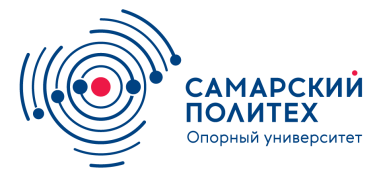 федеральное государственное бюджетное образовательное учреждениевысшего образования«Самарский государственный технический университет»(ФГБОУ ВО «СамГТУ»)Россия, 443100, Самара, ул. Первомайская, 18.Телефон: (846) 333-50-75, E-mail: ctv@samgtu.ru__________________________________________________________________________«____»_______ 20__ г                               Акционерное общество «Заря»Направление на практикуСамарский    государственный    технический    университет просит  Вас организовать прохождение производственной практики обучающегося 3 курса института нефтегазовых  технологий Сергеева Сергея Сергеевича,обучающегося по направлению подготовки (специальности) и направленности (профилю) 21.03.01 Нефтегазовое дело, Бурение нефтяных и газовых скважин.Сроки практики:  с  «29» июня 2023г.   по   «12» июля 2023г.Начальник управления по работе с индустриальными партнерами                                     С.Б.СмирноваИсполнитель:Иванов Иван Иванович8 846 333 33 33